Мое питаниеПятницаПятницажирыбелкиуглеводыкалориизавтракобедужинводаСубботаСубботажирыбелкиуглеводыкалориизавтракобедужинводаМое питаниеМое питаниеМое питаниеМое питаниеМое питаниеМое питаниеМое питаниеМое питаниеВоскресеньеВоскресеньежирыбелкиуглеводыкалориизавтракобедужинвода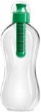 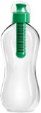 